Credit alle Bilder / all images: Empa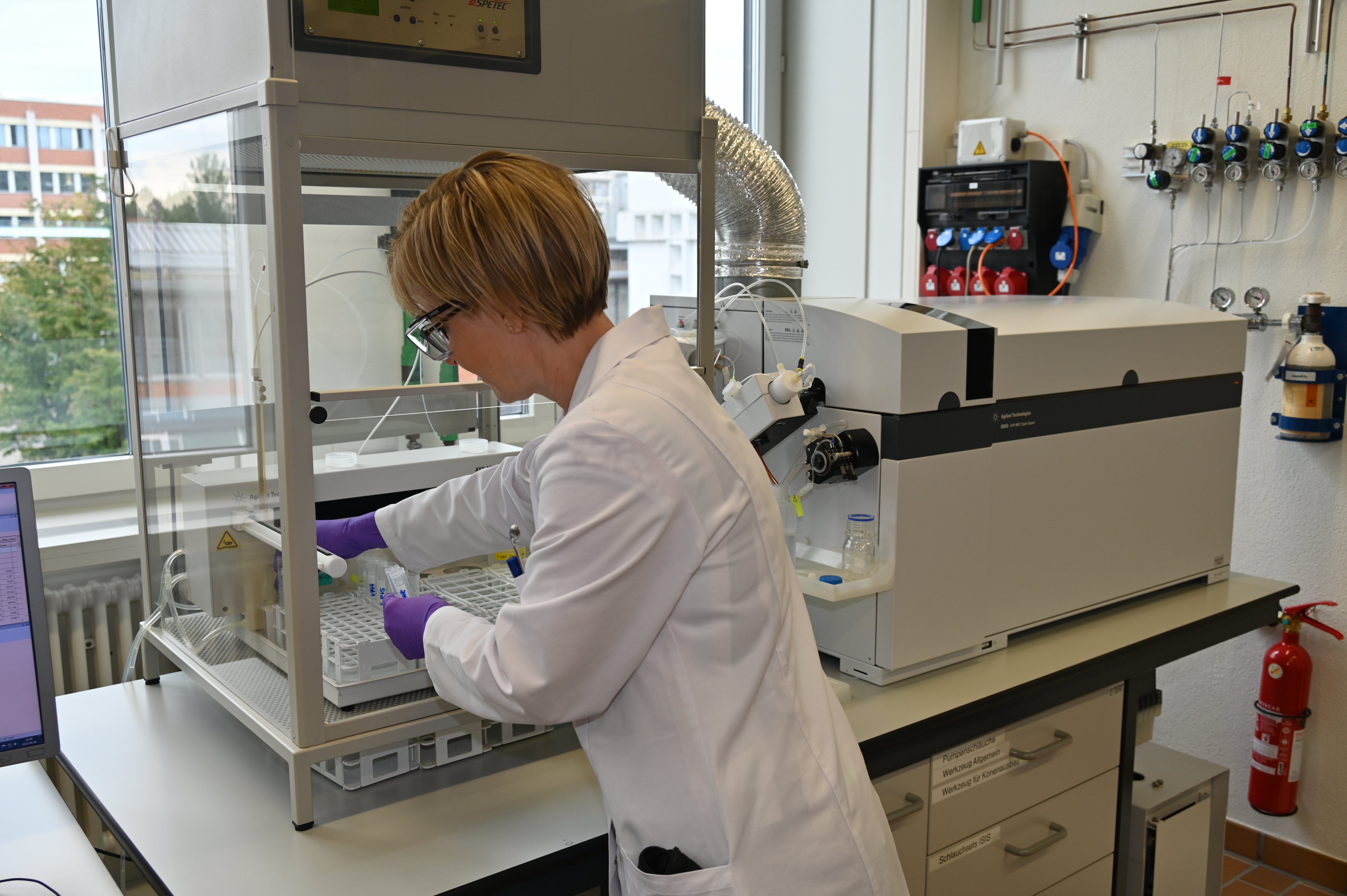 DE: Die Empa-Laborantin Claudia Schreiner sortiert im Labor die Proben zur Analyse im Spektrometer ein.EN: Empa lab technician Claudia Schreiner sorts samples in the lab for analysis in the spectrometer.FR: Claudia Schreiner, laborantine à l'Empa, trie les échantillons dans le laboratoire pour les analyser au spectromètre.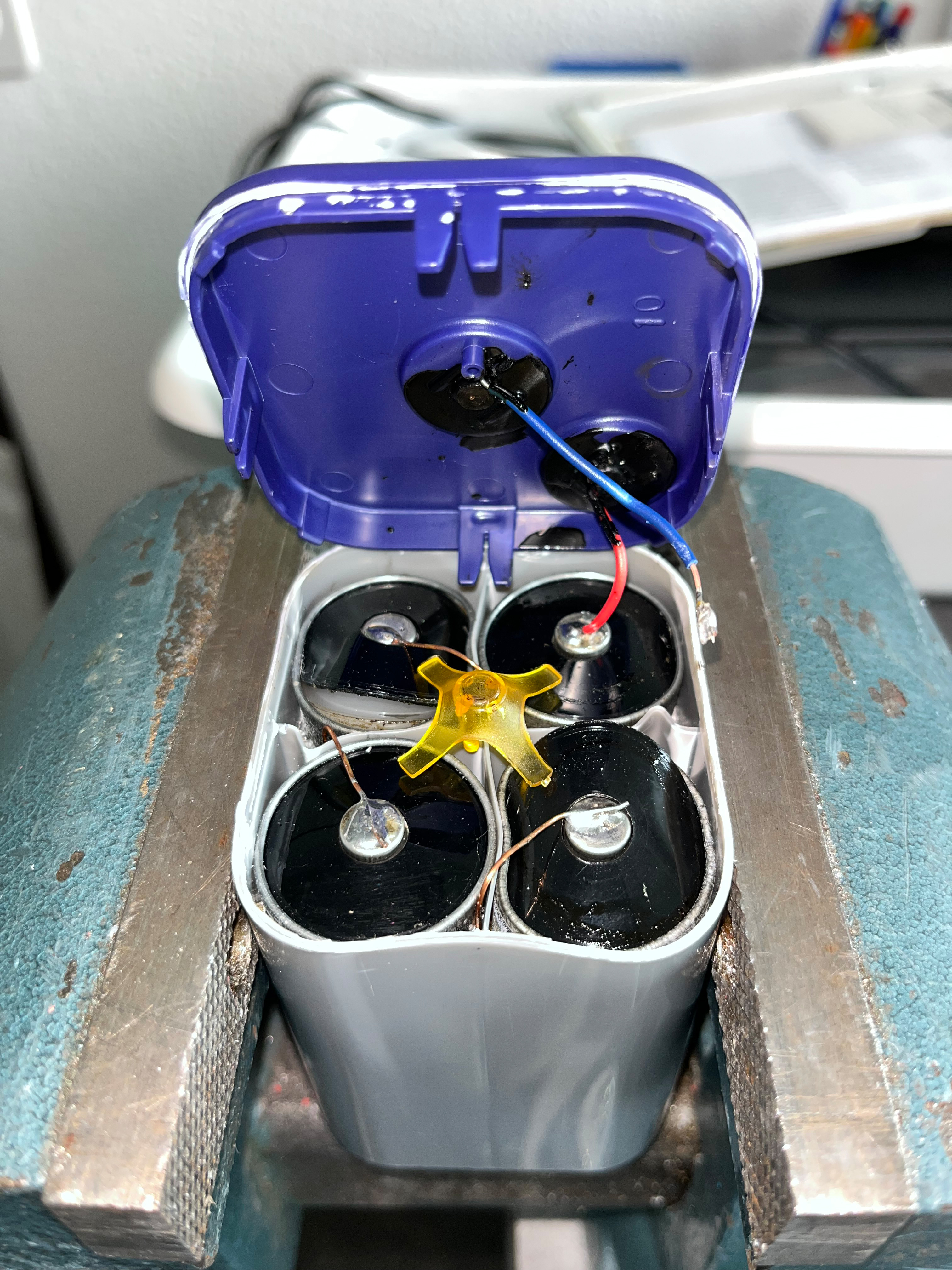 DE: Batterien können unabhängig von ihrem Typ zu viele Schwermetalle enthalten. Mit der neuen Analysemethode der Empa lässt sich das selektiv analysieren.EN: Batteries can, regardless of their type, contain too many heavy metals. With Empa's new analysis method, this can be selectively analyzed. FR: Les piles, quel que soit leur type, peuvent contenir trop de métaux lourds. La nouvelle méthode d'analyse de l'Empa permet de l'analyser de manière sélective.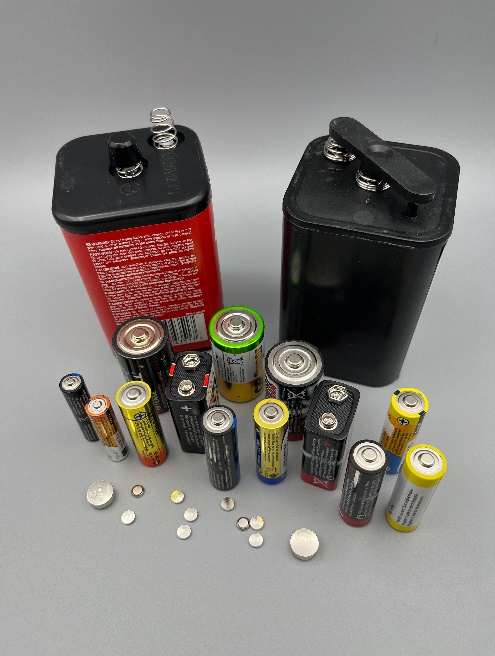 DE: Alte Batterietypen können zu viele Schwermetalle enthalten. EN: Old types of batteries can contain too many heavy metals. FR: Les anciens types de piles peuvent contenir trop de métaux lourds.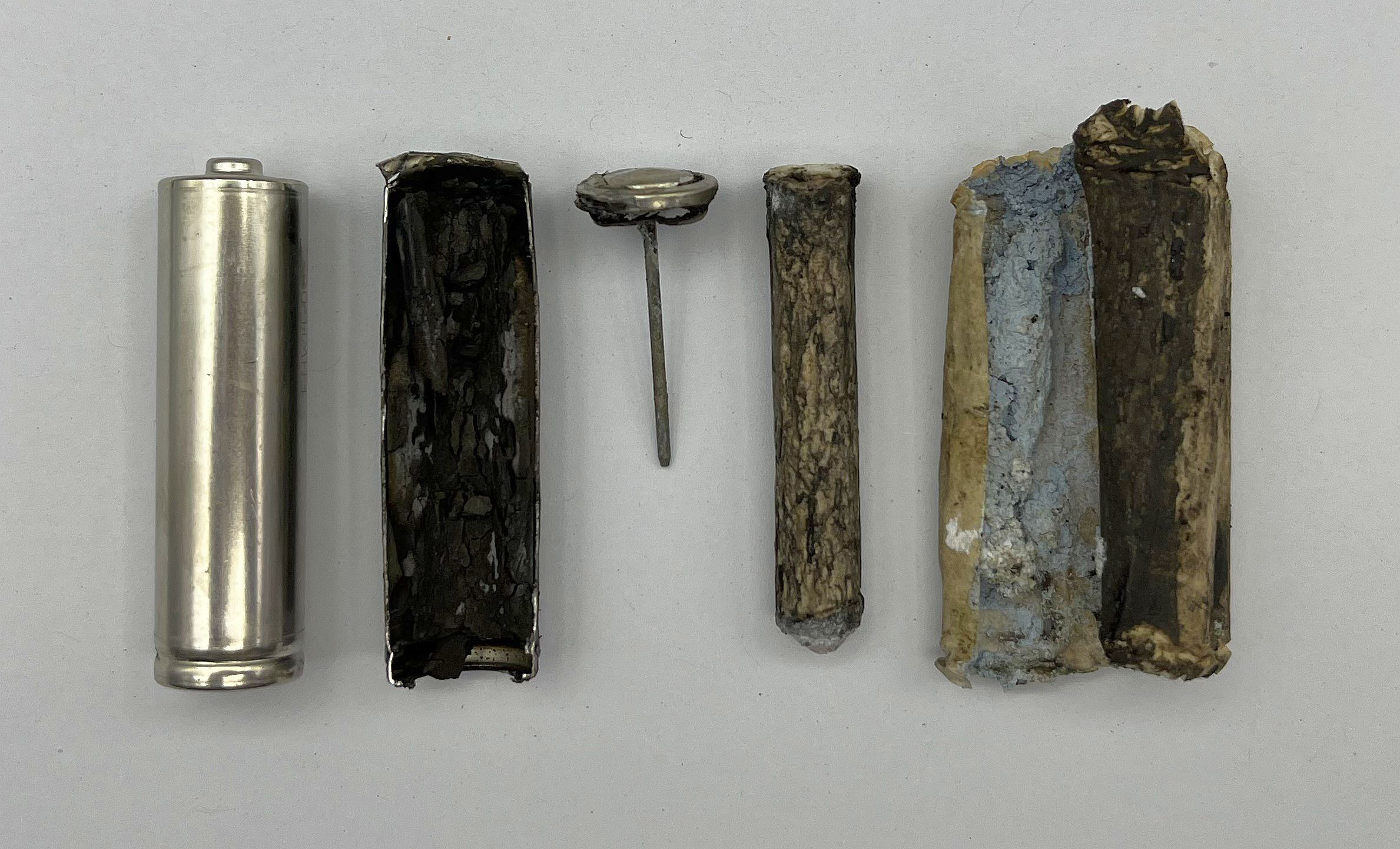 DE: Bestandteile einer AA-Batterie:1	Metallbecher (Pluspol)2	Mangandioxid (Kathode)3	Ableitnagel (Minuspol)4	Separator (Zellstoff und Bindemittel)5	Zinkpulver-Gel (Anode)EN: Components of an AA battery1 Metal cup (positive pole)2 Manganese dioxide (cathode)3 Discharge nail (negative pole)4 Separator (pulp and binder)5 Zinc powder gel (anode)FR: Composants d'une pile AA :1 Enveloppe métallique (pôle positif)2 Dioxyde de manganèse (cathode)3 Collecteur (pôle négatif)4 Séparateur (cellulose et liant)5 Gel avec poudre de zinc (anode)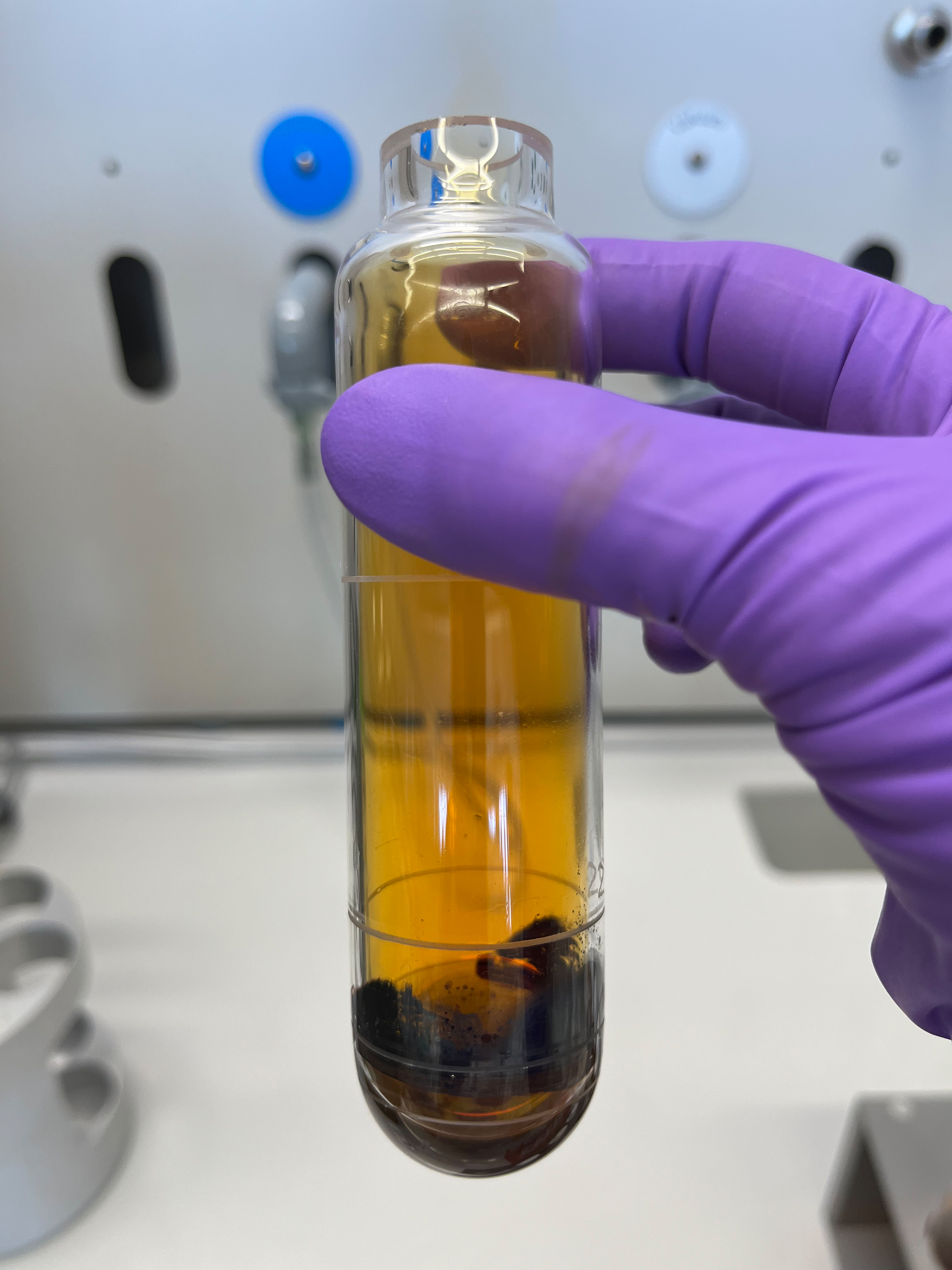 DE: Nur kleine Knopfzellen lassen sich – wegen ihrer geringen Grösse – zur Analyse im Spektrometer nach dem Entladen in Säure als Ganze auflösen. Alle anderen Batteriezellen und grosse Knopfzellen müssen sorgfältig zerlegt und zerkleinert werden.EN: Only small button cells can be dissolved as a whole in acid for analysis in the spectrometer after discharge. All other battery cells and large button cells have to be carefully disassembled and crushed.FR: Seules les petites piles-boutons peuvent être dissoutes en entier dans de l'acide après avoir été déchargées, pour être ensuite analysées au spectromètre. Toutes les autres batteries doivent être soigneusement décomposées et broyées.